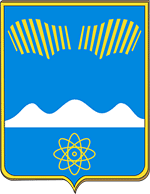 АДМИНИСТРАЦИЯ ГОРОДА ПОЛЯРНЫЕ ЗОРИ С ПОДВЕДОМСТВЕННОЙ ТЕРРИТОРИЕЙПОСТАНОВЛЕНИЕ«___» января 2024 г.				                                               № ___О внесении изменений в Примерное положение об оплате труда работников муниципальных бюджетных учреждений культуры (культурно-досуговых учреждений, централизованной библиотечной системы), подведомственных отделу культуры, спорта  и молодежной политики администрации  города Полярные Зори с подведомственной территорией1. Внести в Примерное положение об оплате труда работников муниципальных бюджетных учреждений культуры (культурно-досуговых учреждений, централизованной библиотечной системы), подведомственных отделу культуры, спорта и молодёжной политики администрации города Полярные Зори, утвержденное постановлением администрации города от 20.01.2016 № 74 (в редакции постановления администрации города от 21.11.2023 № 1145), следующие изменения: 1.1. В абзаце четвертом пункта 2.1. число «4» заменить числом «5».1.2. В разделе 3:1.2.1. В абзаце втором пункта 3.1. число «4» заменить числом «5».1.2.2. В абзаце пятом пункта 3.2. число «3,0» заменить числом «4,0».1.2. Приложения №№ 3, 5 к Примерному положению об оплате труда изложить в новой редакции согласно приложению.2. Руководителям муниципальных бюджетных учреждений культуры (культурно-досуговых учреждений, централизованной библиотечной системы), подведомственных отделу культуры, спорта и молодёжной политики администрации города Полярные Зори привести локальные нормативные акты по оплате труда в соответствие с настоящим постановлением.3. Настоящее постановление вступает в силу со дня официального опубликования и распространяется на правоотношения, возникшие с 01.01.2024. Глава города Полярные Зорис подведомственной территорией                                                             М.О. ПуховВизы согласования:Правовой	 отдел       _______________                            "____" января 2024 г.Михальченко М.И.       1-дело, 1- ФО, 1- ОКСиМППриложение к постановлению администрации города Полярные Зориот «__» января 2024 г. №_____    «Приложение № 3 к Примерному положению об оплате труда  Минимальные размеры окладов работников, осуществляющих деятельность по профессиям рабочих, отнесенных к ПКГ, утвержденных приказом Министерства здравоохранения и социального развития РФ от 29.05.2008 г. № 248н «Об утверждении профессиональных квалификационных групп общеотраслевых профессий рабочих» Приложение № 5к Примерному положению об оплате трудаМинимальные   размеры   окладов   работников,   не   отнесённых   к общеотраслевым профессиональным квалификационным группам Должности, отнесённые к квалификационным уровням Должности, отнесённые к квалификационным уровнямМинимальный размер оклада Профессиональная квалификационная группа «Общеотраслевые профессии рабочих первого уровня»Профессиональная квалификационная группа «Общеотраслевые профессии рабочих первого уровня»Профессиональная квалификационная группа «Общеотраслевые профессии рабочих первого уровня»1 квалификационный уровеньВахтёр 3426,01 квалификационный уровеньГардеробщик3426,01 квалификационный уровеньДворник3426,01 квалификационный уровеньСторож3426,01 квалификационный уровеньУборщик служебных помещений3426,01 квалификационный уровеньУборщик производственных помещений3426,01 квалификационный уровеньУборщик территорий3426,01 квалификационный уровеньСлесарь-сантехник (1-3 разрядов)3426,0Профессиональная квалификационная группа «Общеотраслевые профессии рабочих второго уровня»Профессиональная квалификационная группа «Общеотраслевые профессии рабочих второго уровня»Профессиональная квалификационная группа «Общеотраслевые профессии рабочих второго уровня»1 квалификационный уровеньВодитель автомобиля3811,01 квалификационный уровеньСлесарь по ремонту автотранспорта3811,01 квалификационный уровеньСлесарь-сантехник (4-5 разрядов)3811,01 квалификационный уровеньРабочий по комплексному обслуживанию и ремонту зданий 3811,01 квалификационный уровеньСлесарь - электрик3811,0Должности, не отнесённые к ПКГМинимальный размер оклада (рублей)Монтировщик сцены3227,0Техник-электрик4740,0Швея4740,0Столяр по изготовлению декораций4740,0Специалист по эксплуатации гражданских зданий 6483,0Специалист по работе с детьми6483,0Специалист по экспозиционно-выставочной деятельности6483,0Специалист по ремонту и индивидуальному пошиву швейных изделий6483,0Художник-оформитель6863,0Библиотекарь-каталогизатор7718,0Дизайнер7718,0Художественный руководитель9651,0Заместитель директораниже на 10-30% оклада директора